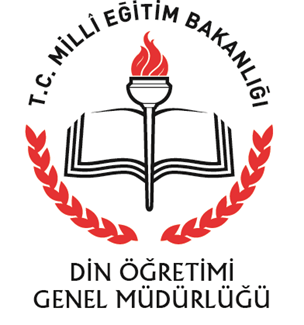 DİLOVASI İLÇE MİLLİ EĞİTİM MÜDÜRLÜĞÜ                                                            2018-2019 Öğretim Yılı                                                        Kasım-Aralık                                                        Mart – Nisan - Mayıs2017 yılında güncellenen ve Bakanlığımız Öğretmen Yetiştirme ve Geliştirme Genel Müdürlüğünce yayımlanan “Öğretmenlik Mesleği Genel Yeterlikleri” bağlamında öğretmenlerimizin;a)Meslek Bilgisi, b)Beceri, c)Tutum ve Değerler  alanındaki gelişimlerine katkı sağlamaktır.Bu çerçevede Genel Müdürlüğümüz tarafından “Öğretmen Gelişimi Eylem Planı” hazırlanmış olup, söz konusu eylem planı ile temel eğitim ve ortaöğretim kurumlarımızdaki Din Kültürü ve Ahlak Bilgisi öğretmenlerimizin;Alan bilgilerini sürekli güncellemelerini ve kendilerini geliştirmelerini,Alanının öğretim programına ve pedagojik alan bilgisine hâkim olmalarını,Birey ve öğretmen olarak mevzuat bilgisi bağlamında görev, hak ve sorumluklarının farkında olmalarını,Eğitim-öğretim süreçlerinin planlanmasında, bütün öğrencileri kapsayacak etkili öğrenmenin gerçekleşebileceği sağlıklı ve güvenli öğrenme ortamlarının oluşturulmasında, öğretme ve öğrenme süreçlerinin yönetiminde etkin olmaları için bilgi ve becerilerini arttırmalarını,Eğitim teknolojilerini kullanmalarında, alanları ile ilgili özgün ve uygun öğretim materyalleri hazırlanmasıve geliştirilmesinde sürekli yenilenmelerini,Ölçme ve değerlendirme yöntem, teknik ve araçlarını amacına uygun kullanmalarındaki bilgilerini güncellemelerini,Eğitim alanındaki ulusal ve uluslararası gelişmelerle ilgili güncel bilgiler edinmelerini,Öğrencilerin gelişimini destekleyici tutumlar ve öğretmenlik uygulamalarına yönelik bilgi ve becerilerini geliştirmelerini,Öğretmenlik	mesleğindeki	bilgi,	birikim   ve	tecrübelerini	meslektaşları	ile   istişare	etmelerini ve paylaşmalarını,Millî, manevî, ahlâkî, insanî ve kültürel değerlerimizle ilgili farkındalıklarını artırmayı ve bu değerlerin eğitime yansımalarını gözetmelerini,Kültürel çeşitliliklerimizi ve eğitimle olan ilişkisini fark etmelerini,Öğretmenlik mesleğinin evrensel sorumluluğunun bilincindeki sürekliliklerini,Öğrenci, meslektaş, aile ve eğitimin diğer paydaşları ile etkili iletişim ve iş birliği kurmalarındaki farkındalıklarını,Öz değerlendirme yaparak, kişisel ve mesleki gelişimlerine yönelik çalışmalara katılmalarını,Bakanlığımızın ve Genel Müdürlüğümüzün eğitim politikaları, güncel öncelikleri ve yeni uygulamaları hakkında bilgi sahibi olmalarını,sağlamak hedeflenmiştir.Temel eğitim (ilkokullar-ortaokullar) ve ortaöğretim (liseler/meslek liseleri) kurumlarında görev yapanDin Kültürü ve Ahlak Bilgisi öğretmenlerine yönelik hazırlanan “Öğretmen Gelişimi Eylem Planı” nın içerik ve uygulama esaslarını kapsar.1739 Sayılı Milli Eğitim Temel Kanunu652 Sayılı Millî Eğitim Bakanlığının Teşkilat ve Görevleri Hakkında KHK.Millî Eğitim Bakanlığı Okul Öncesi Eğitim ve İlköğretim Kurumları YönetmeliğiMillî Eğitim Bakanlığı Ortaöğretim Kurumlar YönetmeliğiMillî Eğitim Bakanlığı Öğretmen Strateji BelgesiMillî Eğitim Bakanlığı Öğretmenlik Mesleği Genel Yeterlikleri2 / 6“DKAB Öğretmen Gelişimi Eylem Planı” temel eğitim kurumları ile ortaöğretim kurumlarında görev yapan Din Kültürü ve Ahlak Bilgisi öğretmenlerinin İl/İlçe Millî Eğitim Müdürlükleri’nin koordinesinde, fiziki altyapısı ve sosyal imkânları uygun görülen Anadolu İmam Hatip Liseleri ve İmam Hatip Ortaokullarının ev sahipliğinde gerçekleştirilecek şekilde tasarlanmıştır.Eylemler il/ilçe millî eğitim müdürlükleri din öğretimi birimleri tarafından koordine edilerek gerçekleştirilecektir.Genel Müdürlüğümüzce hazırlanan, ilçe milli eğitim müdürlükleri tarafından tercih edilen standart eylemler, fiziki altyapısı ve sosyal imkanları uygun olan okulların ev sahipliğinde gerçekleştirilecektir.Programa ev sahipliği yapan okul müdürü ve İHL Meslek Dersleri Zümre Başkanı da il/ilçe müdürlüklerince belirlenen eylemlerin uygulanmasında etkin olarak yer alacak ve gerekli organizasyonu yapacaktır.“DKAB Öğretmen Gelişimi Eylem Planı” çalışmalarını koordine eden il/ilçe millî eğitim müdürlükleri ile ev sahipliği yapan okullar gerçekleştirilen eylemleri kurumsal web adreslerinde haber yapabilirler.Genel Müdürlüğümüzce her ay için hem mesleki gelişim hem de kişisel gelişim alanlarında eylemler planlanmıştır. Eylemler, Ekim, Kasım, Aralık , Mart, Nisan ve Mayıs aylarında uygulanacaktır.Eylem planlarının uygulanmasında katılımcı öğretmen sayısı 30 ve üzeri olursa gruplar temel eğitim ve ortaöğretim grubu olarak iki (2)’ye bölünür ve planlanan aynı eylemleri uygular.İl/ilçe millî eğitim müdürlükleri her ay için “DKAB Öğretmen Gelişim Eylem Planı Tablosu”ndaki Kişisel Gelişim veya Mesleki Gelişim alanlarında yer alan eylemlerden en az birini belirleyerek uygulanmasını sağlayacaktır. Birden fazla eylem belirlenmesi halinde seçilen eylem farklı alanlardan olmalıdır.İmam Hatip Ortaokullarında görev yapan DKAB öğretmenleri bu programa tabi değildir. Ancak isteyen öğretmenler bu çalışmalara da katılabilir.Eylemlerin gerçekleştirilmesinde anket, gözlem, görüşme vb. yollarla görüş ve öneriler de alınabilir.Eylemler uygun görülen kurum ve kuruluşlarla ortaklaşa farklı ortamlarda veya uzaktan eğitim imkânlarından yararlanılarak da gerçekleştirilebilir.Eylemler öğretmenlerin katılım oranları ve imkânları dikkate alınarak mevcut şartlarda en uygun zaman aralığında gerçekleştirilecektir.Yapılacak çalışmalarla ilgili duyuru, tanıtım ve eğitim faaliyetlerinde kullanılmak üzere ilgili mevzuata uygun kitap, dergi, süreli yayın, katalog, belgesel, film, video vb. yazılı, görsel ve dijital materyaller hazırlanabilir veya temin edilerek dağıtılabilir.Üniversite öğretim üyeleri ve alanında uzman kişilerden danışman olarak faydalanılabilir.İl/ilçe millî eğitim müdürlükleri tarafından her türlü planlama, organizasyon, uygulama, izleme, denetim ve rehberlik faaliyeti ilgili birimler ve paydaş kurumlar ile koordineli olarak mevzuata uygun bir şekilde yürütülecektir.Yapılan faaliyetlere ait aşağıdaki form il bazında doldurularak Haziran ayı içerisinde il müdürlükleri tarafından resmi yazı ile Genel Müdürlüğümüze gönderilecektir.3 / 6İLİLÇEEYLEM ALANIEYLEM İÇERİĞİKATILIMCI SAYISI…………………………………………..…………….……………                            DİLOVASI İLÇE MİLLİ EĞİTİM MÜDÜRLÜĞÜ                                                                                                         DKAB ÖĞRETMEN GELİŞİM EYLEM PLANI RAPORU                            DİLOVASI İLÇE MİLLİ EĞİTİM MÜDÜRLÜĞÜ                                                                                                         DKAB ÖĞRETMEN GELİŞİM EYLEM PLANI RAPORU                            DİLOVASI İLÇE MİLLİ EĞİTİM MÜDÜRLÜĞÜ                                                                                                         DKAB ÖĞRETMEN GELİŞİM EYLEM PLANI RAPORU                            DİLOVASI İLÇE MİLLİ EĞİTİM MÜDÜRLÜĞÜ                                                                                                         DKAB ÖĞRETMEN GELİŞİM EYLEM PLANI RAPORU                            DİLOVASI İLÇE MİLLİ EĞİTİM MÜDÜRLÜĞÜ                                                                                                         DKAB ÖĞRETMEN GELİŞİM EYLEM PLANI RAPORUTAKVİMEYLEM TÜRÜGELİŞİM ALANIEYLEMLERPAYDAŞLARBirKitap /Makale/FilmKİŞİSEL GELİŞİMEğitim camiasına örnek çalışmalarıyla ilham veren ve iz bırakan veya yıllarca öğrenci yetiştirmiş/yetiştirmekte olup eğitime adanmış bir hayat yaşayan ya da bu uğurda mücadele verirken şehit olan öğretmenlerimizin örnek hayatları ve eğitim çalışmalarının incelenmesi.Hikaye / ŞiirEğitim camiasına örnek çalışmalarıyla ilham veren ve iz bırakan veya yıllarca öğrenci yetiştirmiş/yetiştirmekte olup eğitime adanmış bir hayat yaşayan ya da bu uğurda mücadele verirken şehit olan öğretmenlerimizin örnek hayatları ve eğitim çalışmalarının incelenmesi.Okul ÖğretmenleriOkuyoruz veEğitim camiasına örnek çalışmalarıyla ilham veren ve iz bırakan veya yıllarca öğrenci yetiştirmiş/yetiştirmekte olup eğitime adanmış bir hayat yaşayan ya da bu uğurda mücadele verirken şehit olan öğretmenlerimizin örnek hayatları ve eğitim çalışmalarının incelenmesi.DeğerlendiriyoruzEğitim camiasına örnek çalışmalarıyla ilham veren ve iz bırakan veya yıllarca öğrenci yetiştirmiş/yetiştirmekte olup eğitime adanmış bir hayat yaşayan ya da bu uğurda mücadele verirken şehit olan öğretmenlerimizin örnek hayatları ve eğitim çalışmalarının incelenmesi.OkuyoruzEğitim camiasına örnek çalışmalarıyla ilham veren ve iz bırakan veya yıllarca öğrenci yetiştirmiş/yetiştirmekte olup eğitime adanmış bir hayat yaşayan ya da bu uğurda mücadele verirken şehit olan öğretmenlerimizin örnek hayatları ve eğitim çalışmalarının incelenmesi.&Eğitim camiasına örnek çalışmalarıyla ilham veren ve iz bırakan veya yıllarca öğrenci yetiştirmiş/yetiştirmekte olup eğitime adanmış bir hayat yaşayan ya da bu uğurda mücadele verirken şehit olan öğretmenlerimizin örnek hayatları ve eğitim çalışmalarının incelenmesi.KonferansEğitim camiasına örnek çalışmalarıyla ilham veren ve iz bırakan veya yıllarca öğrenci yetiştirmiş/yetiştirmekte olup eğitime adanmış bir hayat yaşayan ya da bu uğurda mücadele verirken şehit olan öğretmenlerimizin örnek hayatları ve eğitim çalışmalarının incelenmesi.KASIM 2018Panel / Söyleşi Seminer/KursDinliyoruzEğitim camiasına örnek çalışmalarıyla ilham veren ve iz bırakan veya yıllarca öğrenci yetiştirmiş/yetiştirmekte olup eğitime adanmış bir hayat yaşayan ya da bu uğurda mücadele verirken şehit olan öğretmenlerimizin örnek hayatları ve eğitim çalışmalarının incelenmesi.KASIM 2018Panel / Söyleşi Seminer/KursDinliyoruzDin Öğretimi Genel Müdürlüğü elektronik uygulamalarından dinogretimi.gov.tr, dinogretimiokullar.meb.gov.tr, dogm.meb.gov.tr adresleri, EBA uygulamaları vb. elektronik ortamların tanınması, içeriğinin incelenmesi ve izlenmesi&Din Öğretimi Genel Müdürlüğü elektronik uygulamalarından dinogretimi.gov.tr, dinogretimiokullar.meb.gov.tr, dogm.meb.gov.tr adresleri, EBA uygulamaları vb. elektronik ortamların tanınması, içeriğinin incelenmesi ve izlenmesiSeyahat/ZiyaretDin Öğretimi Genel Müdürlüğü elektronik uygulamalarından dinogretimi.gov.tr, dinogretimiokullar.meb.gov.tr, dogm.meb.gov.tr adresleri, EBA uygulamaları vb. elektronik ortamların tanınması, içeriğinin incelenmesi ve izlenmesiÇalıştay / ToplantıDin Öğretimi Genel Müdürlüğü elektronik uygulamalarından dinogretimi.gov.tr, dinogretimiokullar.meb.gov.tr, dogm.meb.gov.tr adresleri, EBA uygulamaları vb. elektronik ortamların tanınması, içeriğinin incelenmesi ve izlenmesiAtölye ÇalışmasıMESLEKÎDin Öğretimi Genel Müdürlüğü elektronik uygulamalarından dinogretimi.gov.tr, dinogretimiokullar.meb.gov.tr, dogm.meb.gov.tr adresleri, EBA uygulamaları vb. elektronik ortamların tanınması, içeriğinin incelenmesi ve izlenmesiGerçekleştiriyoruzGELİŞİMDin Öğretimi Genel Müdürlüğü elektronik uygulamalarından dinogretimi.gov.tr, dinogretimiokullar.meb.gov.tr, dogm.meb.gov.tr adresleri, EBA uygulamaları vb. elektronik ortamların tanınması, içeriğinin incelenmesi ve izlenmesi&Din Öğretimi Genel Müdürlüğü elektronik uygulamalarından dinogretimi.gov.tr, dinogretimiokullar.meb.gov.tr, dogm.meb.gov.tr adresleri, EBA uygulamaları vb. elektronik ortamların tanınması, içeriğinin incelenmesi ve izlenmesiUygulama / DüşünceDin Öğretimi Genel Müdürlüğü elektronik uygulamalarından dinogretimi.gov.tr, dinogretimiokullar.meb.gov.tr, dogm.meb.gov.tr adresleri, EBA uygulamaları vb. elektronik ortamların tanınması, içeriğinin incelenmesi ve izlenmesiSunum / İyi ÖrnekDin Öğretimi Genel Müdürlüğü elektronik uygulamalarından dinogretimi.gov.tr, dinogretimiokullar.meb.gov.tr, dogm.meb.gov.tr adresleri, EBA uygulamaları vb. elektronik ortamların tanınması, içeriğinin incelenmesi ve izlenmesiPaylaşıyoruzDin Öğretimi Genel Müdürlüğü elektronik uygulamalarından dinogretimi.gov.tr, dinogretimiokullar.meb.gov.tr, dogm.meb.gov.tr adresleri, EBA uygulamaları vb. elektronik ortamların tanınması, içeriğinin incelenmesi ve izlenmesi                                              DİLOVASI İLÇE MİLLİ EĞİTİM MÜDÜRLÜĞÜ                                                                                                               DKAB ÖĞRETMEN GELİŞİM EYLEM PLANI RAPORU                                              DİLOVASI İLÇE MİLLİ EĞİTİM MÜDÜRLÜĞÜ                                                                                                               DKAB ÖĞRETMEN GELİŞİM EYLEM PLANI RAPORU                                              DİLOVASI İLÇE MİLLİ EĞİTİM MÜDÜRLÜĞÜ                                                                                                               DKAB ÖĞRETMEN GELİŞİM EYLEM PLANI RAPORU                                              DİLOVASI İLÇE MİLLİ EĞİTİM MÜDÜRLÜĞÜ                                                                                                               DKAB ÖĞRETMEN GELİŞİM EYLEM PLANI RAPORU                                              DİLOVASI İLÇE MİLLİ EĞİTİM MÜDÜRLÜĞÜ                                                                                                               DKAB ÖĞRETMEN GELİŞİM EYLEM PLANI RAPORUTAKVİMEYLEM TÜRÜGELİŞİMEYLEMLERPAYDAŞLARTAKVİMEYLEM TÜRÜALANIEYLEMLERPAYDAŞLARBirKİŞİSELKültür ve medeniyetimizdeki eğitim anlayışını yansıtan eserlerden seçilen yazılı metinlerin, klasik eserlerden hikâyeler ve özgün düşünceler içeren bölümlerin okunması ve değerlendirilmesiOkul Öğretmenleri Rehberlik servisiOkul idaresiBranş ÖğretmenleriKitap /Makale/FilmGELİŞİMKültür ve medeniyetimizdeki eğitim anlayışını yansıtan eserlerden seçilen yazılı metinlerin, klasik eserlerden hikâyeler ve özgün düşünceler içeren bölümlerin okunması ve değerlendirilmesiOkul Öğretmenleri Rehberlik servisiOkul idaresiBranş ÖğretmenleriHikaye / ŞiirKültür ve medeniyetimizdeki eğitim anlayışını yansıtan eserlerden seçilen yazılı metinlerin, klasik eserlerden hikâyeler ve özgün düşünceler içeren bölümlerin okunması ve değerlendirilmesiOkul Öğretmenleri Rehberlik servisiOkul idaresiBranş ÖğretmenleriOkuyoruz veKültür ve medeniyetimizdeki eğitim anlayışını yansıtan eserlerden seçilen yazılı metinlerin, klasik eserlerden hikâyeler ve özgün düşünceler içeren bölümlerin okunması ve değerlendirilmesiOkul Öğretmenleri Rehberlik servisiOkul idaresiBranş ÖğretmenleriDeğerlendiriyoruzKültür ve medeniyetimizdeki eğitim anlayışını yansıtan eserlerden seçilen yazılı metinlerin, klasik eserlerden hikâyeler ve özgün düşünceler içeren bölümlerin okunması ve değerlendirilmesiOkul Öğretmenleri Rehberlik servisiOkul idaresiBranş Öğretmenleri&Kültür ve medeniyetimizdeki eğitim anlayışını yansıtan eserlerden seçilen yazılı metinlerin, klasik eserlerden hikâyeler ve özgün düşünceler içeren bölümlerin okunması ve değerlendirilmesiOkul Öğretmenleri Rehberlik servisiOkul idaresiBranş ÖğretmenleriKonferansKültür ve medeniyetimizdeki eğitim anlayışını yansıtan eserlerden seçilen yazılı metinlerin, klasik eserlerden hikâyeler ve özgün düşünceler içeren bölümlerin okunması ve değerlendirilmesiOkul Öğretmenleri Rehberlik servisiOkul idaresiBranş ÖğretmenleriPanel / SöyleşiKültür ve medeniyetimizdeki eğitim anlayışını yansıtan eserlerden seçilen yazılı metinlerin, klasik eserlerden hikâyeler ve özgün düşünceler içeren bölümlerin okunması ve değerlendirilmesiOkul Öğretmenleri Rehberlik servisiOkul idaresiBranş ÖğretmenleriARALIK2018Seminer/Kurs Dinliyoruz&Kültür ve medeniyetimizdeki eğitim anlayışını yansıtan eserlerden seçilen yazılı metinlerin, klasik eserlerden hikâyeler ve özgün düşünceler içeren bölümlerin okunması ve değerlendirilmesiOkul Öğretmenleri Rehberlik servisiOkul idaresiBranş ÖğretmenleriARALIK2018Seminer/Kurs Dinliyoruz&Okul Öğretmenleri Rehberlik servisiOkul idaresiBranş ÖğretmenleriUygulama / Düşünce Sunum / İyi Örnek PaylaşıyoruzMESLEKÎ GELİŞİM1. Kültür ve medeniyetimizdeki eğitim anlayışını yansıtan eserlerden seçilen yazılı metinlerin, klasik eserlerden hikâyeler ve özgün düşünceler içeren bölümlerin okunması ve değerlendirilmesiOkul Öğretmenleri Rehberlik servisiOkul idaresiBranş Öğretmenleri                                      DİLOVASI İLÇE MİLLİ EĞİTİM MÜDÜRLÜĞÜ                                                                                                            DKAB ÖĞRETMEN GELİŞİM EYLEM PLANI RAPORU                                      DİLOVASI İLÇE MİLLİ EĞİTİM MÜDÜRLÜĞÜ                                                                                                            DKAB ÖĞRETMEN GELİŞİM EYLEM PLANI RAPORU                                      DİLOVASI İLÇE MİLLİ EĞİTİM MÜDÜRLÜĞÜ                                                                                                            DKAB ÖĞRETMEN GELİŞİM EYLEM PLANI RAPORU                                      DİLOVASI İLÇE MİLLİ EĞİTİM MÜDÜRLÜĞÜ                                                                                                            DKAB ÖĞRETMEN GELİŞİM EYLEM PLANI RAPORU                                      DİLOVASI İLÇE MİLLİ EĞİTİM MÜDÜRLÜĞÜ                                                                                                            DKAB ÖĞRETMEN GELİŞİM EYLEM PLANI RAPORUTAKVİMEYLEM TÜRÜGELİŞİM ALANIEYLEMLERPAYDAŞLARBirÖğretmenlere ve yeni nesillere örnek teşkil edecek ülkemizin dîn eğitimine, ilmî, tarihî ve kültürel mirasına katkıda bulunan bilim insanlarının ve öncü şahsiyetlerin hayatlarının incelenmesiKitap /Makale/FilmÖğretmenlere ve yeni nesillere örnek teşkil edecek ülkemizin dîn eğitimine, ilmî, tarihî ve kültürel mirasına katkıda bulunan bilim insanlarının ve öncü şahsiyetlerin hayatlarının incelenmesiHikaye / ŞiirÖğretmenlere ve yeni nesillere örnek teşkil edecek ülkemizin dîn eğitimine, ilmî, tarihî ve kültürel mirasına katkıda bulunan bilim insanlarının ve öncü şahsiyetlerin hayatlarının incelenmesiOkuyoruz veKİŞİSELÖğretmenlere ve yeni nesillere örnek teşkil edecek ülkemizin dîn eğitimine, ilmî, tarihî ve kültürel mirasına katkıda bulunan bilim insanlarının ve öncü şahsiyetlerin hayatlarının incelenmesiOkul ÖğretmenleriDeğerlendiriyoruzGELİŞİMÖğretmenlere ve yeni nesillere örnek teşkil edecek ülkemizin dîn eğitimine, ilmî, tarihî ve kültürel mirasına katkıda bulunan bilim insanlarının ve öncü şahsiyetlerin hayatlarının incelenmesiOkul Aile Birliği&Öğretmenlere ve yeni nesillere örnek teşkil edecek ülkemizin dîn eğitimine, ilmî, tarihî ve kültürel mirasına katkıda bulunan bilim insanlarının ve öncü şahsiyetlerin hayatlarının incelenmesiİl/İlçe MüdürlükleriKonferansÖğretmenlere ve yeni nesillere örnek teşkil edecek ülkemizin dîn eğitimine, ilmî, tarihî ve kültürel mirasına katkıda bulunan bilim insanlarının ve öncü şahsiyetlerin hayatlarının incelenmesiPanel / SöyleşiÖğretmenlere ve yeni nesillere örnek teşkil edecek ülkemizin dîn eğitimine, ilmî, tarihî ve kültürel mirasına katkıda bulunan bilim insanlarının ve öncü şahsiyetlerin hayatlarının incelenmesiHalk Eğitim Merkezi MüdürlüklerSeminer / KursÖğretmenlere ve yeni nesillere örnek teşkil edecek ülkemizin dîn eğitimine, ilmî, tarihî ve kültürel mirasına katkıda bulunan bilim insanlarının ve öncü şahsiyetlerin hayatlarının incelenmesiMART2019Dinliyoruz &Seyahat / ZiyaretÖğretmenlere ve yeni nesillere örnek teşkil edecek ülkemizin dîn eğitimine, ilmî, tarihî ve kültürel mirasına katkıda bulunan bilim insanlarının ve öncü şahsiyetlerin hayatlarının incelenmesiÇalıştay / ToplantıÖğretmenlere ve yeni nesillere örnek teşkil edecek ülkemizin dîn eğitimine, ilmî, tarihî ve kültürel mirasına katkıda bulunan bilim insanlarının ve öncü şahsiyetlerin hayatlarının incelenmesiMüzelerÇalıştay / ToplantıDin eğitimi ve öğretimi sürecinde bir eğitim yöntemi olarak drama, etkili oyunlar ve etkinliklerin kullanımı ve kullanım alanlarıMüzelerAtölye ÇalışmasıDin eğitimi ve öğretimi sürecinde bir eğitim yöntemi olarak drama, etkili oyunlar ve etkinliklerin kullanımı ve kullanım alanlarıBilim-Kültür MerkezleriGerçekleştiriyoruzDin eğitimi ve öğretimi sürecinde bir eğitim yöntemi olarak drama, etkili oyunlar ve etkinliklerin kullanımı ve kullanım alanları&Din eğitimi ve öğretimi sürecinde bir eğitim yöntemi olarak drama, etkili oyunlar ve etkinliklerin kullanımı ve kullanım alanlarıUygulama / DüşünceDin eğitimi ve öğretimi sürecinde bir eğitim yöntemi olarak drama, etkili oyunlar ve etkinliklerin kullanımı ve kullanım alanlarıSunum / İyi ÖrnekDin eğitimi ve öğretimi sürecinde bir eğitim yöntemi olarak drama, etkili oyunlar ve etkinliklerin kullanımı ve kullanım alanlarıPaylaşıyoruzDin eğitimi ve öğretimi sürecinde bir eğitim yöntemi olarak drama, etkili oyunlar ve etkinliklerin kullanımı ve kullanım alanlarıMESLEKÎDin eğitimi ve öğretimi sürecinde bir eğitim yöntemi olarak drama, etkili oyunlar ve etkinliklerin kullanımı ve kullanım alanlarıGELİŞİMDin eğitimi ve öğretimi sürecinde bir eğitim yöntemi olarak drama, etkili oyunlar ve etkinliklerin kullanımı ve kullanım alanları                                      DİLOVASI İLÇE MİLLİ EĞİTİM MÜDÜRLÜĞÜ                                                                                                             DKAB ÖĞRETMEN GELİŞİM EYLEM PLANI RAPORU                                      DİLOVASI İLÇE MİLLİ EĞİTİM MÜDÜRLÜĞÜ                                                                                                             DKAB ÖĞRETMEN GELİŞİM EYLEM PLANI RAPORU                                      DİLOVASI İLÇE MİLLİ EĞİTİM MÜDÜRLÜĞÜ                                                                                                             DKAB ÖĞRETMEN GELİŞİM EYLEM PLANI RAPORU                                      DİLOVASI İLÇE MİLLİ EĞİTİM MÜDÜRLÜĞÜ                                                                                                             DKAB ÖĞRETMEN GELİŞİM EYLEM PLANI RAPORU                                      DİLOVASI İLÇE MİLLİ EĞİTİM MÜDÜRLÜĞÜ                                                                                                             DKAB ÖĞRETMEN GELİŞİM EYLEM PLANI RAPORUTAKVİMEYLEM TÜRÜGELİŞİM ALANIEYLEMLERPAYDAŞLARBir1. DKAB ve Temel Dini Bilgiler derslerinde yer alan ahlak ve âdab-ı muaşeret ile ilgili konularının öğretilmesinde temel ilkeler, öğretim metotları ve materyallerin hazırlanması ve kullanımıKitap /Makale/Film1. DKAB ve Temel Dini Bilgiler derslerinde yer alan ahlak ve âdab-ı muaşeret ile ilgili konularının öğretilmesinde temel ilkeler, öğretim metotları ve materyallerin hazırlanması ve kullanımıHikaye / Şiir1. DKAB ve Temel Dini Bilgiler derslerinde yer alan ahlak ve âdab-ı muaşeret ile ilgili konularının öğretilmesinde temel ilkeler, öğretim metotları ve materyallerin hazırlanması ve kullanımıOkuyoruz veKİŞİSEL1. DKAB ve Temel Dini Bilgiler derslerinde yer alan ahlak ve âdab-ı muaşeret ile ilgili konularının öğretilmesinde temel ilkeler, öğretim metotları ve materyallerin hazırlanması ve kullanımıOkul ÖğretmenleriDeğerlendiriyoruzGELİŞİM1. DKAB ve Temel Dini Bilgiler derslerinde yer alan ahlak ve âdab-ı muaşeret ile ilgili konularının öğretilmesinde temel ilkeler, öğretim metotları ve materyallerin hazırlanması ve kullanımıOkul Aile Birliği&1. DKAB ve Temel Dini Bilgiler derslerinde yer alan ahlak ve âdab-ı muaşeret ile ilgili konularının öğretilmesinde temel ilkeler, öğretim metotları ve materyallerin hazırlanması ve kullanımıİl/İlçe MüdürlükleriKonferans1. DKAB ve Temel Dini Bilgiler derslerinde yer alan ahlak ve âdab-ı muaşeret ile ilgili konularının öğretilmesinde temel ilkeler, öğretim metotları ve materyallerin hazırlanması ve kullanımıPanel / Söyleşi1. DKAB ve Temel Dini Bilgiler derslerinde yer alan ahlak ve âdab-ı muaşeret ile ilgili konularının öğretilmesinde temel ilkeler, öğretim metotları ve materyallerin hazırlanması ve kullanımıSeminer / Kurs1. DKAB ve Temel Dini Bilgiler derslerinde yer alan ahlak ve âdab-ı muaşeret ile ilgili konularının öğretilmesinde temel ilkeler, öğretim metotları ve materyallerin hazırlanması ve kullanımıNİSAN 2019Dinliyoruz &Seyahat / Ziyaret1. DKAB ve Temel Dini Bilgiler derslerinde yer alan ahlak ve âdab-ı muaşeret ile ilgili konularının öğretilmesinde temel ilkeler, öğretim metotları ve materyallerin hazırlanması ve kullanımıÇalıştay / Toplantı1. DKAB ve Temel Dini Bilgiler derslerinde yer alan ahlak ve âdab-ı muaşeret ile ilgili konularının öğretilmesinde temel ilkeler, öğretim metotları ve materyallerin hazırlanması ve kullanımıMüzelerÇalıştay / ToplantıAnayasa’nın 24. Maddesi, 1739 Sayılı Millî Eğitim Temel Kanunu, 6287 Sayılı Kanun’un incelenmesi, öğrencilerimize doğru inanç, doğru bilgi, doğru düşünce ve doğru davranış kazandırmada ve din hakkındaki yanlış bilgi ve algıları önlemede okullarda verilen din eğitimi ve öğretiminin önemiMüzelerAtölye ÇalışmasıAnayasa’nın 24. Maddesi, 1739 Sayılı Millî Eğitim Temel Kanunu, 6287 Sayılı Kanun’un incelenmesi, öğrencilerimize doğru inanç, doğru bilgi, doğru düşünce ve doğru davranış kazandırmada ve din hakkındaki yanlış bilgi ve algıları önlemede okullarda verilen din eğitimi ve öğretiminin önemiBilim-Kültür MerkezleriGerçekleştiriyoruzAnayasa’nın 24. Maddesi, 1739 Sayılı Millî Eğitim Temel Kanunu, 6287 Sayılı Kanun’un incelenmesi, öğrencilerimize doğru inanç, doğru bilgi, doğru düşünce ve doğru davranış kazandırmada ve din hakkındaki yanlış bilgi ve algıları önlemede okullarda verilen din eğitimi ve öğretiminin önemi&Anayasa’nın 24. Maddesi, 1739 Sayılı Millî Eğitim Temel Kanunu, 6287 Sayılı Kanun’un incelenmesi, öğrencilerimize doğru inanç, doğru bilgi, doğru düşünce ve doğru davranış kazandırmada ve din hakkındaki yanlış bilgi ve algıları önlemede okullarda verilen din eğitimi ve öğretiminin önemiHalk Eğitim Merkezi MüdürlüklerUygulama / DüşünceAnayasa’nın 24. Maddesi, 1739 Sayılı Millî Eğitim Temel Kanunu, 6287 Sayılı Kanun’un incelenmesi, öğrencilerimize doğru inanç, doğru bilgi, doğru düşünce ve doğru davranış kazandırmada ve din hakkındaki yanlış bilgi ve algıları önlemede okullarda verilen din eğitimi ve öğretiminin önemiSunum / İyi ÖrnekAnayasa’nın 24. Maddesi, 1739 Sayılı Millî Eğitim Temel Kanunu, 6287 Sayılı Kanun’un incelenmesi, öğrencilerimize doğru inanç, doğru bilgi, doğru düşünce ve doğru davranış kazandırmada ve din hakkındaki yanlış bilgi ve algıları önlemede okullarda verilen din eğitimi ve öğretiminin önemiPaylaşıyoruzAnayasa’nın 24. Maddesi, 1739 Sayılı Millî Eğitim Temel Kanunu, 6287 Sayılı Kanun’un incelenmesi, öğrencilerimize doğru inanç, doğru bilgi, doğru düşünce ve doğru davranış kazandırmada ve din hakkındaki yanlış bilgi ve algıları önlemede okullarda verilen din eğitimi ve öğretiminin önemiMESLEKÎAnayasa’nın 24. Maddesi, 1739 Sayılı Millî Eğitim Temel Kanunu, 6287 Sayılı Kanun’un incelenmesi, öğrencilerimize doğru inanç, doğru bilgi, doğru düşünce ve doğru davranış kazandırmada ve din hakkındaki yanlış bilgi ve algıları önlemede okullarda verilen din eğitimi ve öğretiminin önemiGELİŞİMAnayasa’nın 24. Maddesi, 1739 Sayılı Millî Eğitim Temel Kanunu, 6287 Sayılı Kanun’un incelenmesi, öğrencilerimize doğru inanç, doğru bilgi, doğru düşünce ve doğru davranış kazandırmada ve din hakkındaki yanlış bilgi ve algıları önlemede okullarda verilen din eğitimi ve öğretiminin önemi                                      DİLOVASI İLÇE MİLLİ EĞİTİM MÜDÜRLÜĞÜ                                                                                                             DKAB ÖĞRETMEN GELİŞİM EYLEM PLANI RAPORU                                      DİLOVASI İLÇE MİLLİ EĞİTİM MÜDÜRLÜĞÜ                                                                                                             DKAB ÖĞRETMEN GELİŞİM EYLEM PLANI RAPORU                                      DİLOVASI İLÇE MİLLİ EĞİTİM MÜDÜRLÜĞÜ                                                                                                             DKAB ÖĞRETMEN GELİŞİM EYLEM PLANI RAPORU                                      DİLOVASI İLÇE MİLLİ EĞİTİM MÜDÜRLÜĞÜ                                                                                                             DKAB ÖĞRETMEN GELİŞİM EYLEM PLANI RAPORU                                      DİLOVASI İLÇE MİLLİ EĞİTİM MÜDÜRLÜĞÜ                                                                                                             DKAB ÖĞRETMEN GELİŞİM EYLEM PLANI RAPORUTAKVİMEYLEM TÜRÜGELİŞİM ALANIEYLEMLERPAYDAŞLARBirTarihî veriler ışığında kültür ve medeniyetimizdeki anlayışın düşünceye, insana, sosyal hayata, eğitime, bilim kurumlarına, şehire, sanata, mimariye, dil ve edebiyata yansımalarıKitap /Makale/FilmTarihî veriler ışığında kültür ve medeniyetimizdeki anlayışın düşünceye, insana, sosyal hayata, eğitime, bilim kurumlarına, şehire, sanata, mimariye, dil ve edebiyata yansımalarıHikaye / ŞiirTarihî veriler ışığında kültür ve medeniyetimizdeki anlayışın düşünceye, insana, sosyal hayata, eğitime, bilim kurumlarına, şehire, sanata, mimariye, dil ve edebiyata yansımalarıOkuyoruz veKİŞİSELTarihî veriler ışığında kültür ve medeniyetimizdeki anlayışın düşünceye, insana, sosyal hayata, eğitime, bilim kurumlarına, şehire, sanata, mimariye, dil ve edebiyata yansımalarıOkul ÖğretmenleriDeğerlendiriyoruzGELİŞİMTarihî veriler ışığında kültür ve medeniyetimizdeki anlayışın düşünceye, insana, sosyal hayata, eğitime, bilim kurumlarına, şehire, sanata, mimariye, dil ve edebiyata yansımalarıOkul Aile Birliği&Tarihî veriler ışığında kültür ve medeniyetimizdeki anlayışın düşünceye, insana, sosyal hayata, eğitime, bilim kurumlarına, şehire, sanata, mimariye, dil ve edebiyata yansımalarıİl/İlçe MüdürlükleriKonferansTarihî veriler ışığında kültür ve medeniyetimizdeki anlayışın düşünceye, insana, sosyal hayata, eğitime, bilim kurumlarına, şehire, sanata, mimariye, dil ve edebiyata yansımalarıPanel / SöyleşiTarihî veriler ışığında kültür ve medeniyetimizdeki anlayışın düşünceye, insana, sosyal hayata, eğitime, bilim kurumlarına, şehire, sanata, mimariye, dil ve edebiyata yansımalarıSeminer / KursTarihî veriler ışığında kültür ve medeniyetimizdeki anlayışın düşünceye, insana, sosyal hayata, eğitime, bilim kurumlarına, şehire, sanata, mimariye, dil ve edebiyata yansımalarıMAYIS 2019Dinliyoruz &Seyahat / ZiyaretTarihî veriler ışığında kültür ve medeniyetimizdeki anlayışın düşünceye, insana, sosyal hayata, eğitime, bilim kurumlarına, şehire, sanata, mimariye, dil ve edebiyata yansımalarıHalk Eğitim Merkezi MüdürlüklerÇalıştay / ToplantıTarihî veriler ışığında kültür ve medeniyetimizdeki anlayışın düşünceye, insana, sosyal hayata, eğitime, bilim kurumlarına, şehire, sanata, mimariye, dil ve edebiyata yansımalarıMüzelerÇalıştay / ToplantıDin Kültürü ve Ahlak Bilgisi derslerinde etkili iletişim becerileri, etkili ve lider öğretmenlik, sınıf yönetimi, sınıf yönetimini etkileyen öğretmen davranışlarına yönelik yeni stratejiler ve örnek uygulamalarMüzelerAtölye ÇalışmasıDin Kültürü ve Ahlak Bilgisi derslerinde etkili iletişim becerileri, etkili ve lider öğretmenlik, sınıf yönetimi, sınıf yönetimini etkileyen öğretmen davranışlarına yönelik yeni stratejiler ve örnek uygulamalarBilim-Kültür MerkezleriGerçekleştiriyoruzDin Kültürü ve Ahlak Bilgisi derslerinde etkili iletişim becerileri, etkili ve lider öğretmenlik, sınıf yönetimi, sınıf yönetimini etkileyen öğretmen davranışlarına yönelik yeni stratejiler ve örnek uygulamalar&Din Kültürü ve Ahlak Bilgisi derslerinde etkili iletişim becerileri, etkili ve lider öğretmenlik, sınıf yönetimi, sınıf yönetimini etkileyen öğretmen davranışlarına yönelik yeni stratejiler ve örnek uygulamalarUygulama / DüşünceDin Kültürü ve Ahlak Bilgisi derslerinde etkili iletişim becerileri, etkili ve lider öğretmenlik, sınıf yönetimi, sınıf yönetimini etkileyen öğretmen davranışlarına yönelik yeni stratejiler ve örnek uygulamalarSunum / İyi ÖrnekDin Kültürü ve Ahlak Bilgisi derslerinde etkili iletişim becerileri, etkili ve lider öğretmenlik, sınıf yönetimi, sınıf yönetimini etkileyen öğretmen davranışlarına yönelik yeni stratejiler ve örnek uygulamalarPaylaşıyoruzDin Kültürü ve Ahlak Bilgisi derslerinde etkili iletişim becerileri, etkili ve lider öğretmenlik, sınıf yönetimi, sınıf yönetimini etkileyen öğretmen davranışlarına yönelik yeni stratejiler ve örnek uygulamalarMESLEKÎDin Kültürü ve Ahlak Bilgisi derslerinde etkili iletişim becerileri, etkili ve lider öğretmenlik, sınıf yönetimi, sınıf yönetimini etkileyen öğretmen davranışlarına yönelik yeni stratejiler ve örnek uygulamalarGELİŞİMDin Kültürü ve Ahlak Bilgisi derslerinde etkili iletişim becerileri, etkili ve lider öğretmenlik, sınıf yönetimi, sınıf yönetimini etkileyen öğretmen davranışlarına yönelik yeni stratejiler ve örnek uygulamalar